19.05.2022                                                                                                              №807 пс.ГрачевкаО внесении изменений в постановление администрации муниципального образования Грачевский район Оренбургской области от 19.04.2019 № 200-п	В связи с приведением нормативных правовых актов в соответствии с действующим законодательством, руководствуясь Уставом муниципального образования Грачевский район Оренбургской области  п о с т а н о в л я ю:        1. Преамбулу постановления администрации муниципального образования  Грачевский район Оренбургской области от 19.04.2019 № 200-п «Об определении границ прилегающих к некоторым зданиям, строениям, сооружениям, помещениям и местам территорий, на которых не допускается розничная продажа алкогольной продукции и розничная продажа алкогольной продукции при оказании услуг общественного питания на территории муниципального образования Грачевский район Оренбургской области» изложить в новой редакции следующего содержания:          «В соответствии с Федеральными  законами от 22.11.1995 № 171-ФЗ «О государственном регулировании производства и оборота этилового спирта, алкогольной и спиртосодержащей продукции и об ограничении потребления (распития) алкогольной продукции», от 06.10.2003 № 131- ФЗ «Об общих принципах организации местного самоуправления в Российской Федерации» руководствуясь Уставом муниципального образования Грачевский район Оренбургской области».2. Контроль за исполнением настоящего постановления возложить на заместителя главы администрации района по экономическому развитию – начальника отдела экономики Ю.П. Сигидаева.3. Постановление вступает в силу после его официального опубликования на сайте WWW.право-грачевка.рф и подлежит размещению на официальном информационном сайте администрации муниципального образования Грачевский район Оренбургской области.Глава  района 					                                    О.М. СвиридовРазослано:  отдел экономики, организационно-правовой отдел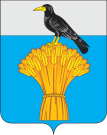  АДМИНИСТРАЦИЯ   МУНИЦИПАЛЬНОГО ОБРАЗОВАНИЯ ГРАЧЕВСКИЙ  РАЙОН ОРЕНБУРГСКОЙ ОБЛАСТИП О С Т А Н О В Л Е Н И Е